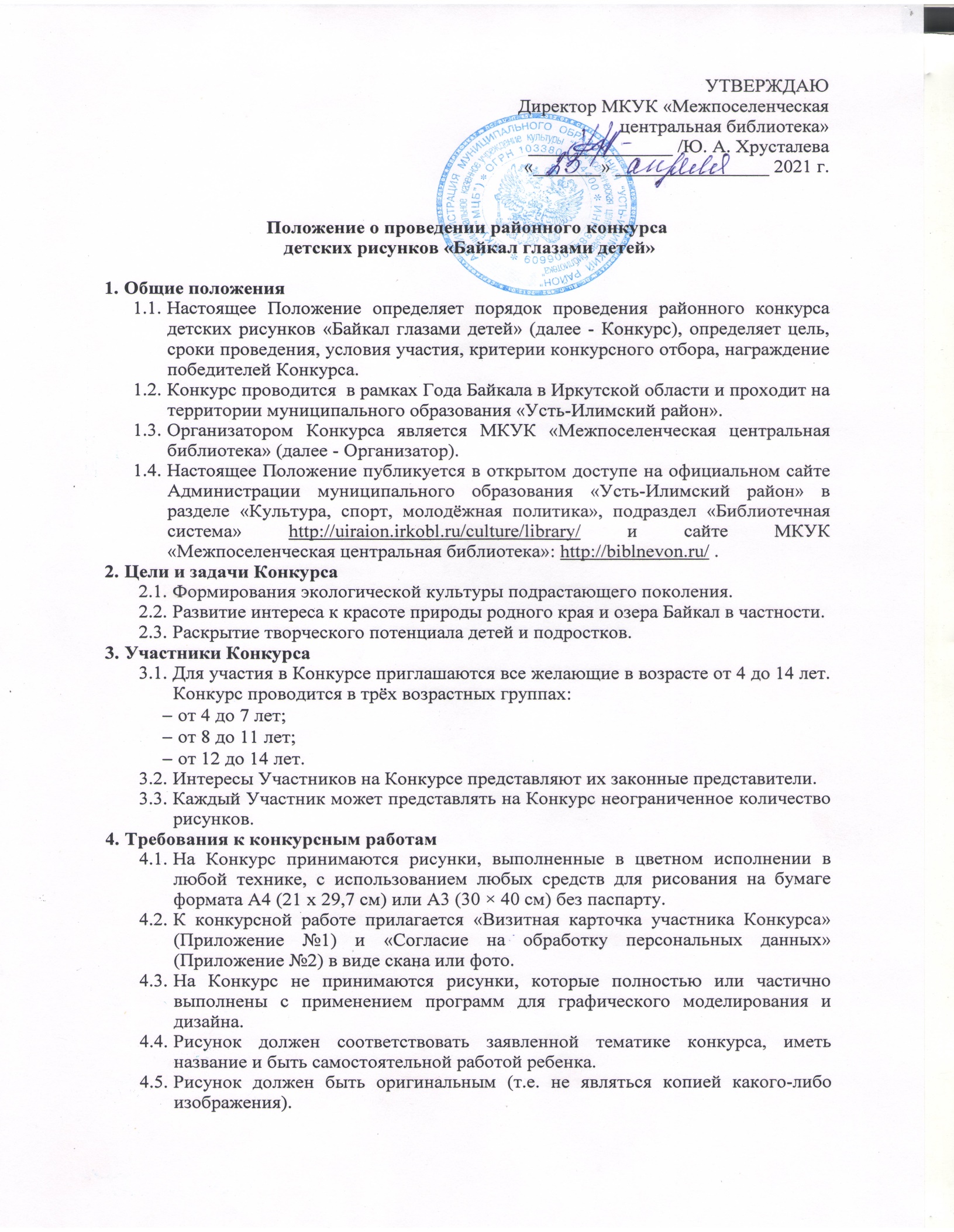  Работы, присланные в ненадлежащем виде (сложенные, замятые, скрученные) на конкурс, не принимаются. Не принимаются рисунки в электронном виде. Конкурсные работы могут быть возвращены по желанию Участников.  Фото Рисунков остаются в распоряжении Организаторов, с правом некоммерческого использования, для публикаций и показа на территории России с обязательным указанием имени автора рисунка.Сроки и порядок проведения конкурсаКонкурс проводится в сроки с 26 апреля по 27 сентября 2021 года.Проведение Конкурса осуществляется в следующем порядке:- Приём работ на Конкурс проводится в период с 20 мая по 25 августа 2021 года в библиотеках учреждений культуры поселений муниципального образование «Усть-Илимский район».- С 26 августа по 10 сентября 2021 года библиотеки учреждений культуры поселений муниципального образование «Усть-Илимский район» предоставляют конкурсные работы в МКУК «Межпоселенческая центральная библиотека». Законные представители Участников могут напрямую направить конкурсные работы Организатору по адресу:                               р.п. Железнодорожный, ул. Дорожная, 4.- С 13 по 17 сентября 2021 года в МКУК «Межпоселенческая центральная библиотека» состоится просмотр рисунков членами жюри. После просмотра всех конкурсных работ жюри определяет по топ-3 работы в каждой возрастной категории для интернет-голосования в социальной сети «Одноклассники».- С 20 по 25 сентября 2021 года отобранные жюри топ-3 конкурсных работ из каждой возрастной категории будут выставлены на интернет-голосование в социальной сети «Одноклассники» Организаторов Конкурса https://ok.ru/group/56198446907555 для определения победителей. Призовые места в каждой возрастной категории будут распределены по количеству «классов», отданных за каждый из рисунков.- Объявление победителей состоится 27 сентября 2021 года.Жюри конкурсаСостав Жюри определяется Организатором. Жюри осуществляет экспертную оценку Рисунков в соответствии со следующими критериями:- соответствие содержания работы тематике конкурса - до 10 баллов;- самостоятельность и качество исполнения - до 10 баллов;- композиционное и колористическое решение - до 10 баллов;- отсутствие биологических ошибок - до 10 баллов;- выразительность и оригинальность работы - до 10 баллов;- уровень художественного мастерства - до 10 баллов.Решение Жюри принимается открытым голосованием двумя третями голосов и оформляется соответствующим протоколом.Жюри оставляет за собой право присуждать специальные призы за отдельные конкурсные работы.Подведение итогов конкурсаПо итогам Конкурса, победителям присуждаются I, II и III места в каждой возрастной категории.Все участники Конкурса получают Дипломы за участие, победители награждаются Дипломами с указанием призового места и призы.Итоги Конкурса будут размещены на официальном сайте Администрации муниципального образования «Усть-Илимский район» в разделе «Культура, спорт, молодёжная политика», подраздел «Библиотечная система» http://uiraion.irkobl.ru/culture/library/ и сайте МКУК «Межпоселенческая центральная библиотека» http://biblnevon.ru/, а также социальной сети «Одноклассники» Организаторов Конкурса https://ok.ru/group/56198446907555.По результатам Конкурса в МКУК «Межпоселенческая библиотека» будет организована выставка лучших работ. Электронная версия выставки будет размещена на официальном сайте и в социальной сети «Одноклассники» Организаторов Конкурса.Приложение №1Визитная карточка участника районного конкурса детских рисунков «Байкал глазами детей»Дата                                                                                       ПодписьПриложение №2СОГЛАСИЕ НА ОБРАБОТКУ ПЕРСОНАЛЬНЫХ ДАННЫХ(в соответствии с требованиями Федерального закона от 27.07.2006 г. № 152-ФЗ «О персональных данных»)Я,____________________________________________________________________________________________________________________________________________________(Ф.И.О. родителя или законного представителя)являюсь законным представителем несовершеннолетнего ____________________________________________________________________________________________________(Ф.И.О. ребёнка)(далее - Участник), даю согласие на обработку персональных данных  моего несовершеннолетнего ребёнка МКУК «Межпоселенческая центральная библиотека», т.е. совершение следующих действий: сбор, систематизацию, накопление, хранение, уточнение (обновление, изменение), использование, распространение (в том числе передачу), обезличивание, блокирование, а также право на передачу такой информации третьим лицам, осуществление иных действий с моими персональными данными, предусмотренных законодательством РФ. Обработка персональных данных осуществляется в целях проведения районного конкурса  детских рисунков «Байкал глазами детей». Обработка персональных данных осуществляется с использованием и без использования средств автоматизации.МКУК «Межпоселенческая центральная библиотека» вправе: размещать фотографии Участника, фамилию, имя, отчество на сайтах в сети интернет, на официальных сайтах; производить фото и видеосъемки Участника для размещения в СМИ, с целью формирования имиджа Конкурса, включать обрабатываемые персональные данные Участника в списки (реестры) и отчетные формы, предусмотренные нормативными документами, регламентирующими предоставление отчетных данных.Я оставляю за собой право отозвать свое Согласие посредством составления соответствующего письменного документа, который может быть направлен мной в адрес учреждения по почте заказным письмом с уведомлением о вручении либо вручен лично под расписку представителю учреждения.Настоящее согласие дано мной «	»	20	г. и действует бессрочно.Подпись _____________Название рисунка Имя и фамилия автораВозрастАдресОбразовательное учреждение, класс